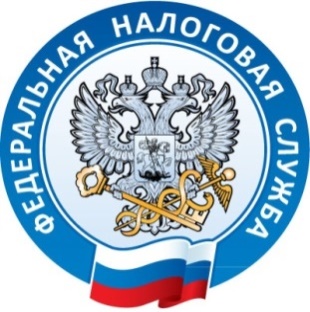 Уважаемые налогоплательщики!	Межрайонная ИФНС России № 1 по Краснодарскому краю доводит до Вашего сведения информацию «О проведении вебинара»,  27.07.2023г.  в 11:00 часов, В соответствии с Федеральным законом от 14.07.2022 № 263-ФЗ «О внесении изменений в части первую и вторую Налогового кодекса Российской Федерации» с 1 января 2023 года введен институт Единого налогового счета (далее – ЕНС).  Тема вебинара: 1. Ответы на вопросы, возникающие в связи с введением ЕНС.Ссылка для участия: Vs07.nalog.ru/c/2360_Inform